LICEO DEL SUR A.C.3 EXAMEN TRIMESTRAL. EXAMEN DE MATEMÁTICAS. SIMULACIÓNNombre: __________________________________________________________________ Grado: _______                                                Grupo: _______Bienvenido al tercer examen de matemáticas, te deseo mucho éxito. 1.- Relaciona las figuras con el nombre y su forma.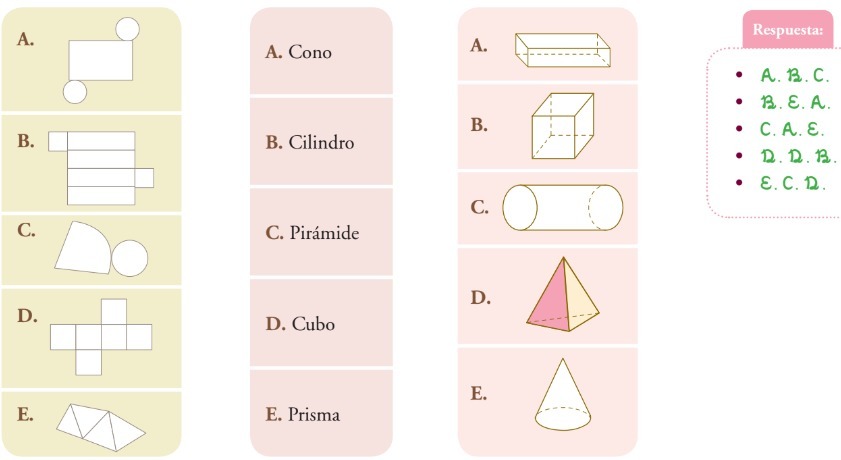 2.- Resuelve las siguientes preguntas.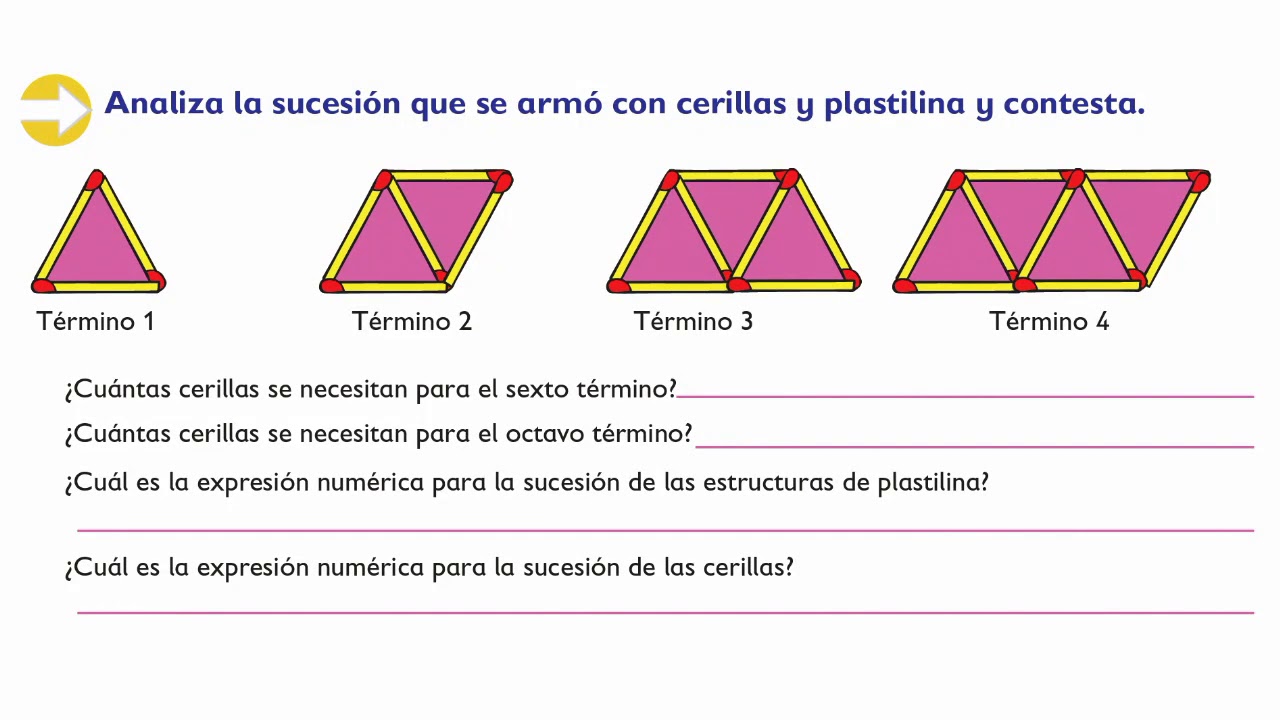 3.- Resuelve las siguientes sumas de fracciones.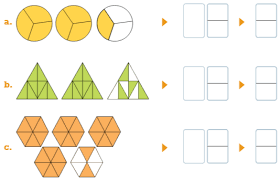 4.-Contesta el inciso en el nombre de cada elemento.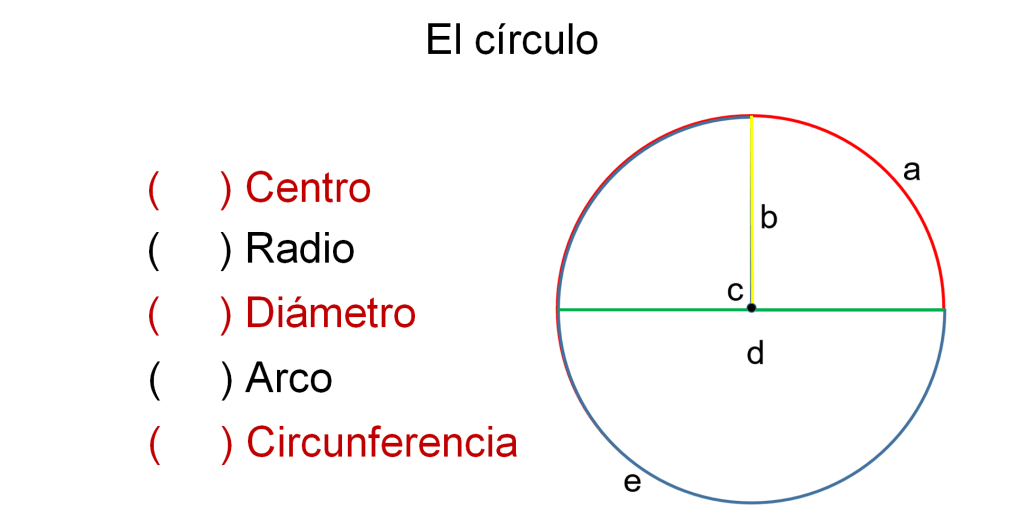 5.- Resuelve las siguientes tablas de multiplicar.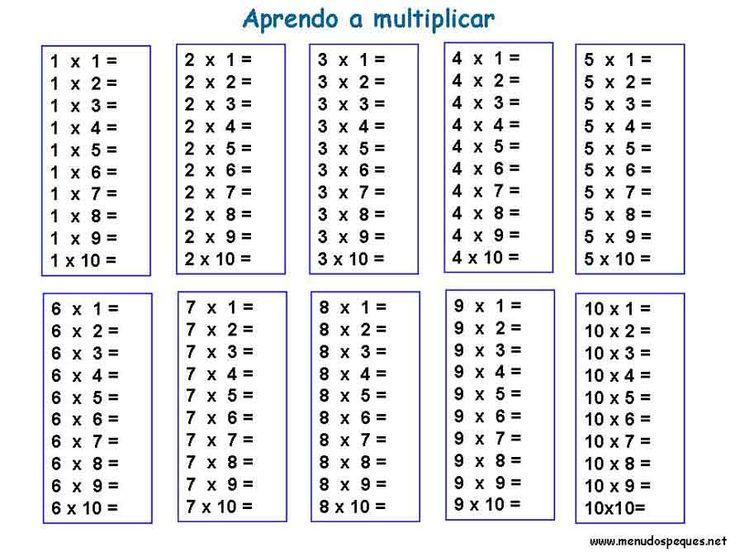 